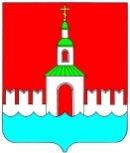 АДМИНИСТРАЦИЯ ЮРЬЕВЕЦКОГО  МУНИЦИПАЛЬНОГО РАЙОНАИВАНОВСКОЙ ОБЛАСТИПОСТАНОВЛЕНИЕот 07.06.2019 №209   г.ЮрьевецО внесении изменений в постановление администрации Юрьевецкого муниципального района от 16.11.2015 г. № 336 «Об утверждении муниципальной программы Юрьевецкого муниципального района «Развитие субъектов малого и среднего предпринимательства  в Юрьевецком муниципальном районе Ивановской области»В целях приведения нормативного правового акта в соответствие с действующим законодательством и в соответствии с протестом Прокуратуры Юрьевецкого района от 29.05.2019 г. № 02-16-19,  администрация Юрьевецкого муниципального района постановляет:1. Внести в Приложение № 1 «Порядок предоставления субсидии субъектам малого предпринимательства на возмещение части затрат, связанных с развитием и (или) модернизацией производства товаров, работ, услуг» к программе «Развитие субъектов малого и среднего предпринимательства в Юрьевецком муниципальном районе» следующие изменения:   1.1. пункт 2.2. приложения к программе изложить в следующей редакции: «2.2. Право на получение субсидии получают субъекты малого предпринимательства, набравшие наибольшее количество баллов.»   1.2. абзац 6 пункта 5.7. приложения к программе исключить. 2. Обнародовать настоящее постановление в соответствии с ч.10 ст. 8 Устава Юрьевецкого муниципального района и разместить на официальном сайте администрации Юрьевецкого муниципального района.3. Контроль исполнения настоящего постановления возложить на председателя комитета по управлению муниципальным имуществом, земельным отношениям и сельскому хозяйству Плисова В.К. Глава Юрьевецкого муниципального района                 Ю.И. Тимошенко